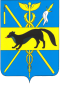 СОВЕТ НАРОДНЫХ ДЕПУТАТОВБОГУЧАРСКОГО МУНИЦИПАЛЬНОГО РАЙОНАВОРОНЕЖСКОЙ ОБЛАСТИРЕШЕНИЕот «20» 02. 2017 года  № 357                                                             г. БогучарОб отчете главы администрации  Богучарского муниципального района о результатах своей  деятельности, о результатах деятельности администрации Богучарского муниципального района, в том числе в решении вопросов, поставленных Советом народных депутатов Богучарского муниципального района в 2016 году 	В соответствии с Федеральным законом от 06.10.2003 № 131-ФЗ «Об общих принципах организации местного самоуправления в Российской Федерации» и Уставом Богучарского муниципального района, Совет народных депутатов Богучарского муниципального района р е ш и л:1.Отчет главы администрации  Богучарского муниципального района о результатах своей  деятельности, о результатах деятельности администрации Богучарского муниципального района, в том числе в решении вопросов, поставленных Советом народных депутатов Богучарского муниципального района принять к сведению.2.Признать деятельность главы администрации района  Кузнецова В.В. и деятельность администрации Богучарского муниципального района по результатам работы за 2016 год  удовлетвлрительной .3. Отметить в деятельности главы администрации Богучарского муниципального района Кузнецова Валерия Васильевна положительные моменты  в решении вопросов:- исполнения бюджета района;-содержания автомобильных дорог общего пользования в границахмуниципального района;-оказания помощи ветеранам Великой Отечественной войны;- организации транспортного обслуживания населения в границахмуниципального района;- предупреждения и ликвидации последствий ЧС на территории района;- организации общедоступного бесплатного начального общего,основного общего, среднего (полного) образования по основнымобщеобразовательным программам;- обеспечения поселений, входящих в состав муниципального района,услугами связи, общественного питания, торговли и бытового обслуживания.4. Поручить главе  администрации Богучарского муниципального района  Кузнецову Валерию Васильевичу в ходе осуществления своей деятельности в 2017 году:- поддерживать положительные тенденции в развитии образования и культуры, спорте, сельскохозяйственном производстве;- повысить доходность консолидированного бюджета района за счетувеличения сборов налогов и привлечения инвестиций;- продолжить работу по решению вопросов водоснабжения района;- оказать содействие руководителям сельхозпредприятий всех формсобственности в привлечении инвестиций для развития животноводства;-продолжить работу по благоустройству территории района;- не ослаблять контроль за выплатой заработной платы;-улучшить содержание межпоселенческих дорог;-улучшить транспортное обслуживание населения;- обеспечить  доступность и качествo предоставления государственных и муниципальных услуг;5. Администрации Богучарского муниципального района (Кузнецов В.В.) осуществлять в пределах своих полномочий содействие полиции, правоохранительным органам, другим заинтересованным учреждениям, ведомствам, общественным организациям и гражданам в борьбе с преступностью, в обеспечении защиты прав и свобод граждан, соблюдении законности и правопорядка, оказании поддержки  гражданских инициатив в сфере предупреждения правонарушений на территории муниципального образования.6. Признать утратившим силу решение Совета народных депутатов Богучарского муниципального района от 20.02.2016 года № 286 «Об отчете главы администрации  Богучарского муниципального района о результатах своей  деятельности, о результатах деятельности администрации Богучарского муниципального района, в том числе в решении вопросов, поставленных Советом народных депутатов Богучарского муниципального района в 2015 году».7.Контроль за исполнением настоящего решения возложить на постоянные комиссии Совета народных депутатов Богучарского муниципального района. Временно исполняющий обязанности главы Богучарского муниципального района                                  И.М.Костенко